დანართი №2განაცხადი პრაქტიკის გავლის შესახებ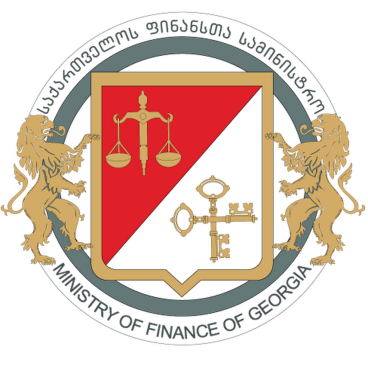 ხელმოწერით ვადასტურებ, რომ ჩემს მიერ მითითებული ინფორმაცია შეესაბამება სიმართლეს.I. ზოგადი ინფორმაცია:I. ზოგადი ინფორმაცია:I. ზოგადი ინფორმაცია:I. ზოგადი ინფორმაცია:სახელი და  გვარი(სრულად)დაბადების თარიღი(რიცხვი, თვე, წელი)დაბადების ადგილიმოქალაქეობასამხედრო ვალდებულება არა                        დიახ                      დიახ                      სამხედრო ვალდებულება არა                        წოდებასამხედრო ვალდებულება არა                        წოდების მიმნიჭებელი ორგანოოჯახური მდგომარეობადასაოჯახებელი       დაოჯახებული          განქორწინებული         ქვრივი  დასაოჯახებელი       დაოჯახებული          განქორწინებული         ქვრივი  დასაოჯახებელი       დაოჯახებული          განქორწინებული         ქვრივი  II. საკონტაქტო ინფორმაცია:II. საკონტაქტო ინფორმაცია:II. საკონტაქტო ინფორმაცია:ფაქტობრივი მისამართი(საცხოვრებელი ადგილის მიხედვით)რეგისტრაციის მისამართისაკონტაქტო ტელეფონი სახლიმობილურიელ-ფოსტაIII. პირადობის დამადასტურებელი მონაცემები:III. პირადობის დამადასტურებელი მონაცემები:პირადი #პ/მ  სერია და  #გაცემის თარიღიგამცემი ორგანოIV. უმაღლესი განათლება:IV. უმაღლესი განათლება:IV. უმაღლესი განათლება:IV. უმაღლესი განათლება:IV. უმაღლესი განათლება:თარიღი-დან       -მდეუმაღლესი საგანმანათლებლო დაწესებულებასპეციალობა/მიმართულებახარისხიდიპლომის №V.  დამატებითი განათლება:(ჩამოთვალეთ რა კურსები და ტრენინგები გაქვთ გავლილი)V.  დამატებითი განათლება:(ჩამოთვალეთ რა კურსები და ტრენინგები გაქვთ გავლილი)V.  დამატებითი განათლება:(ჩამოთვალეთ რა კურსები და ტრენინგები გაქვთ გავლილი)V.  დამატებითი განათლება:(ჩამოთვალეთ რა კურსები და ტრენინგები გაქვთ გავლილი)თარიღი-დან       -მდეკურსის/ტრენინგის ორგანიზატორიკურსის დასახელებადამადასტურებელი დოკუმენტიVI.  სპეციალური უნარ-ჩვევები:VI.  სპეციალური უნარ-ჩვევები:VI.  სპეციალური უნარ-ჩვევები:VI.  სპეციალური უნარ-ჩვევები:კომპიუტერული პროგრამები(ჩამოთვალეთ)ენების ფლობა(აღნიშნეთ ცოდნის დონე შესაბამისი ციფრებით:  1-თავისუფლად  2-კარგად  3-საშუალოდ  4-ცუდად)ენების ფლობა(აღნიშნეთ ცოდნის დონე შესაბამისი ციფრებით:  1-თავისუფლად  2-კარგად  3-საშუალოდ  4-ცუდად)ენების ფლობა(აღნიშნეთ ცოდნის დონე შესაბამისი ციფრებით:  1-თავისუფლად  2-კარგად  3-საშუალოდ  4-ცუდად)ენების ფლობა(აღნიშნეთ ცოდნის დონე შესაბამისი ციფრებით:  1-თავისუფლად  2-კარგად  3-საშუალოდ  4-ცუდად)ენამეტყველებაწერაკითხვაVII. პროფესიული გეგმები და მიზნები:მოლკედ ჩამოაყალიბეთ თქვენი პროფესიული გეგმები და მიზნებიVIII. საქართველოს ფინანსთა სამინისტროს ცენტრალური აპარატის სტრუქტურულიქვედანაყოფები:(პრაქტიკის გასავლელად პრიორიტეტების მითითებით (მაგ.: 1,2,3,4) აირჩიეთ მინიმუმ2 სტრუქტურული ქვედანაყოფი და მიუთითეთ დაინტერესების მიზეზი)VIII. საქართველოს ფინანსთა სამინისტროს ცენტრალური აპარატის სტრუქტურულიქვედანაყოფები:(პრაქტიკის გასავლელად პრიორიტეტების მითითებით (მაგ.: 1,2,3,4) აირჩიეთ მინიმუმ2 სტრუქტურული ქვედანაყოფი და მიუთითეთ დაინტერესების მიზეზი)VIII. საქართველოს ფინანსთა სამინისტროს ცენტრალური აპარატის სტრუქტურულიქვედანაყოფები:(პრაქტიკის გასავლელად პრიორიტეტების მითითებით (მაგ.: 1,2,3,4) აირჩიეთ მინიმუმ2 სტრუქტურული ქვედანაყოფი და მიუთითეთ დაინტერესების მიზეზი)სტრუქტურულიქვედანაყოფებიდაინტერესების მიზეზებიადამიანური რესურსების მართვის დეპარტამენტიიურიდიული დეპარტამენტისაფინანსო-ეკონომიკური საქმიანობის სფეროში რისკების ანალიზის სამსახურისაგადასახადო და საბაჟო პოლიტიკის დეპარტამენტიგადასახადის გადამხდელების მოტივირების უზრუნველყოფის სამმართველოსათამაშო ბიზნესის პოლიტიკის სამმართველოსახელმწიფო ვალის და საგარეო დაფინანსების დეპარტამენტიდაფინანსების შესაძლებლობების გამოვლენის  სამმართველოსახელმწიფო საშინაო ვალის ინსტრუმენტების განვითარების სამმართველოშიდა აუდიტის დეპარტამენტისახელმწიფო შიდა კონტროლის დეპარტამენტიმაკროეკონომიკური ანალიზისა და ფისკალური პოლიტიკის დაგეგმვის დეპარტამენტისტრუქტურული რეფორმების სამმართველოფისკალური რისკების მართვის სამმართველოშემოსავლების ადმინისტრირების ხარისხის შეფასებისა და განვითარების უზრუნველყოფის სამმართველოადმინისტრაციული დეპარტამენტისაბიუჯეტო დეპარტამენტისახელმწიფო ინვესტიციებისა და საბიუჯეტო პროგრამების ეფექტიანობის შეფასების სამმართველოსაზოგადოებასთან ურთიერთობის და პროტოკოლის დეპარტამენტიდავების განხილვის სამსახურიIX.  სამუშაო გამოცდილება:(ინფორმაციის შევსება დაიწყეთ ბოლო სამუშაო ადგილიდან)IX.  სამუშაო გამოცდილება:(ინფორმაციის შევსება დაიწყეთ ბოლო სამუშაო ადგილიდან)ორგანიზაცია     (დასახელება და მისამართი)მიღების თარიღი                   გათავისუფლების თარიღი  დაკავებული თანამდებობადაკისრებული ფუნქციების აღწერარეკომენდატორები(ვის დავუკავშირდეთ საჭიროების შემთხვევაში)სახელი, გვარი / თანამდებობა / ტელეფონიწამოსვლის მიზეზიორგანიზაცია     (დასახელება და მისამართი)მიღების თარიღი                   გათავისუფლების თარიღი  დაკავებული თანამდებობადაკისრებული ფუნქციების აღწერარეკომენდატორები(ვის დავუკავშირდეთ საჭიროების შემთხვევაში)სახელი, გვარი / თანამდებობა / ტელეფონიწამოსვლის მიზეზიორგანიზაცია     (დასახელება და მისამართი)მიღების თარიღი                   გათავისუფლების თარიღი  დაკავებული თანამდებობადაკისრებული ფუნქციების აღწერარეკომენდატორები(ვის დავუკავშირდეთ საჭიროების შემთხვევაში)სახელი, გვარი / თანამდებობა / ტელეფონიწამოსვლის მიზეზიX. მოთხოვნილი დოკუმენტებიპირადობის დამადასტურებელი დოკუმენტის ასლი;ავტობიოგრაფია (Curriculum Vitae);დიპლომის ასლი ან ცნობა უმაღლესი საგანმანათლებლო დაწესებულებიდან;აკადემიური მოსწრების დამადასტურებელი დოკუმენტის ასლი; ორი ფერადი ფოტოსურათი (3X4)ხელმოწერა  თარიღი